 Říjen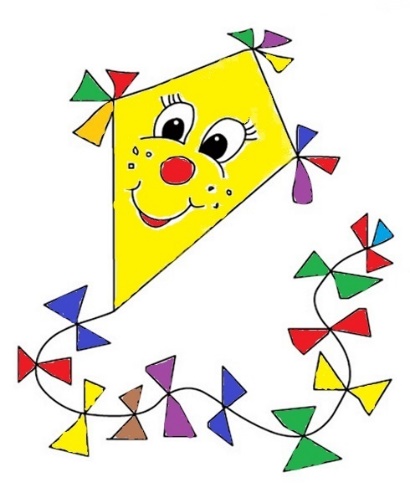 4. 10.		12:30 – 13:00 Práce s předškoláky5. 10.	11:15 – 12:00 Plavání 			(jen předškoláci)6. 10.	15:30 Díkůvzdání na zahradě KMŠ10. 10.	14:45 – 15:15 Zpívání a zdravé dýchání11. 10. 	Dentální prevence (s sebou zubní kartáčky)	12:30 – 13:00 Práce s předškoláky12. 10.	11:15 – 12:00 Plavání 			(jen předškoláci)	15:30 – 16:00 Ježíškova školka13. 10.	14:45 – 15:45 Výtvarné tvoření18. 10.		12:30 – 13:00 Práce s předškoláky19. 10.	11:15 – 12:00 Plavání 			(jen předškoláci)24. 10. 	14:45 – 15:15 Zpívání a zdravé dýchání25. 10.		12:30 – 13:00 Práce s předškoláky26. 10.	11:15 – 12:00 Plavání 			(jen předškoláci)15:30 – 16:00 Ježíškova školka27. 10. 		14:45 – 15:45 Výtvarné tvoření31. 10.	9:00 Do pohádky za zvířátky v KMŠKroužek pohybové hry bude začínat z důvodů akcí 3. 11. 2022.Drakiáda s rodiči na prostranství u hřbitova proběhne 	11. 10. nebo 13. 10. 2022 podle počasí.